Gold Standard for the Global GoalsValidation Appraisal Report 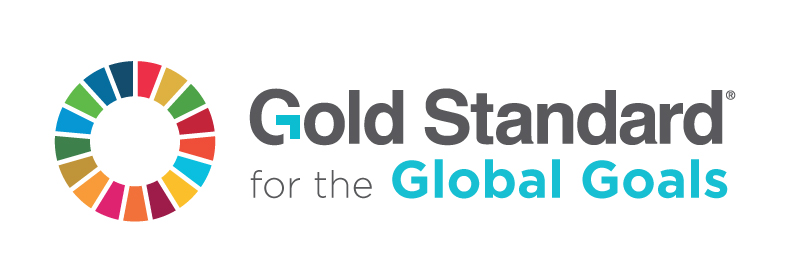 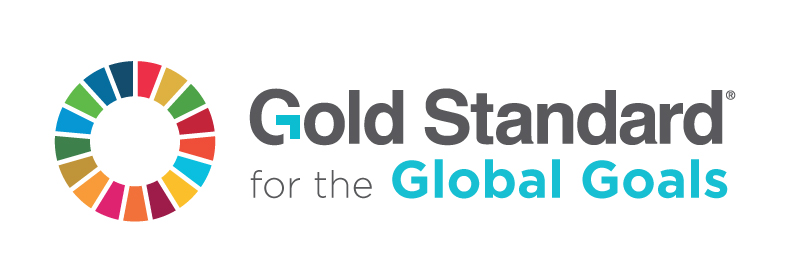  - version 1.KEY PROJECT INFORMATIONProject  of the  of the current status of the project project  >> opinion as to whether the project is Gold Standard should be C.1. Individual or team on site>> Objective Observer(s) that went on site. Provide brief information about their background and relevant skills. of Objective Observer(s) C.. People interviewedlist of the  interviewed during the site visit information on the organisation they represent. for  the interview D. 1. 	Evaluation of the Stakeholder Consultation (SC) Process whether the comments raised  addressed appropriately, and  D. . 	Evaluation of the Stakeholder Feedback Round if open issues raised by the stakeholders during the  have been addressed.D. 3. 	Evaluation of the Continuous Input / Grievance Mechanism  whether the approved/selected methods of Continuous Input/Grievance Expression  been  Continuous Input / Grievance  methods the  carried out by project developer and the mitigation measures proposed . Project  Safeguarding Principles AssessmentTitle of Project Project SDG Impacts1 – 2 – 3 –n.1 – 2 – 3 –n.SECTION A. 	BRIEF PROJECT DESCRIPTIONSECTION B. 	OBJECTIVE OBSERVER’S OPINION SECTION C. 	DETAILS ABOUT THE SITE-VISITSECTION E. 	Evaluation of the risks associated with the project for inclusion the 